   MUNICIPAL DE ARARAQUARA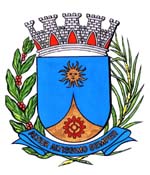   0138/16.:  EDIO LOPES:Araraquara, _________________                    _________________	Indico ao senhor Prefeito Municipal, fazendo-lhe sentir a necessidade de entrar em entendimentos com departamento competente, no sentido de ser providenciada a CARRO ABANDONADO na Av. Alfeu Gonçalves Belchior, em frente ao número 70 no Bairro Maria Luiza na sua entrada,  desta cidade.	No local mencionado local existe um carro Belina Ford abandonado, juntando em seu interior acúmulo de sujeira e bichos e outros insetos peçonhentos.  Conforme fotos em anexos.Araraquara, 11 de Janeiro de 2016.EDIO LOPESVereador